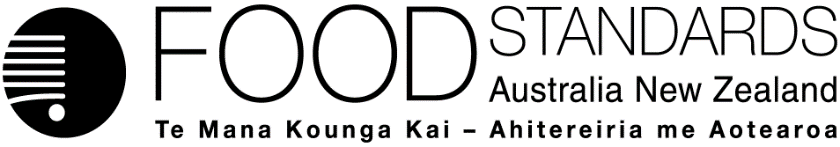 6 February 2023230-23Administrative Assessment Report –Application A1264Food derived from drought-tolerant and herbicide-tolerant soybean line IND-00410-5Application detailsDecision  Consultation & assessment timeframeDate received:  10 January 2023Date due for completion of administrative assessment: 02 February 2023Date completed:  11 January 2023Date received:  10 January 2023Date due for completion of administrative assessment: 02 February 2023Date completed:  11 January 2023Date received:  10 January 2023Date due for completion of administrative assessment: 02 February 2023Date completed:  11 January 2023Applicant:  Bioceres Crop SolutionsApplicant:  Bioceres Crop SolutionsPotentially affected standard/s or schedule/s:Schedule 26Brief description of Application:To seek approval for food derived from soybean line IND-00410-05, genetically modified for drought and herbicide tolerance.Brief description of Application:To seek approval for food derived from soybean line IND-00410-05, genetically modified for drought and herbicide tolerance.Potentially affected standard/s or schedule/s:Schedule 26Procedure:  General Level 1	Maximum total variable hours: 240 hours Reasons why:The application involves an assessment of potential risks to public health and safety of less than-average complexity.Estimated start date for assessment: January 2023Application accepted Decision Date:  11 January 2023If fees for ECCB are not received, date of rejection: 13 February 2023 Proposed length of public consultation periods:  6 weeks Proposed timeframe for assessment‘Early Bird Notification’ due:  5 days after paymentGeneral or High Level Health Claims Procedure:Commence assessment (clock start)	Late January 2023Public comment	Mid May to late June 2023Board to complete approval	Mid September 2023Notification to Food Ministers’ Meeting (FMM)	Late September 2023Anticipated gazettal if no review requested	Mid December 2023